Руководителям предприятий!Н А П О М И Н А Н И Е!!!                                             Уважаемые коллеги!28 апреля 2020 года с 11.00  часов член Совета Федерации Федерального Собрания Российской Федерации, Президент Союза работодателей Ростовской области Лакунин Владимир Юрьевич  проводит онлайн встречу с руководителями предприятий, организаций  малого и среднего бизнеса. В  ходе мероприятия планируется обсудить  действенность форм федеральной и региональной поддержки, а также  проблемные вопросы развития экономических  и социально-трудовых отношений в условиях пандемии Covid – 2019.Прошу Вас оказать содействие в привлечении работодателей на онлайн встречу!         Регистрация на онлайн встречу по адресу: https://leader-id.ru/event/50158/ Подключение к конференции Zoom  28 апреля 2020 г. с 10.30https://us02web.zoom.us/j/86350772777?pwd=dWFkNlJwSk1NbWM5aC9CRmdaakV1UT09Идентификатор конференции: 863 5077 2777Пароль: 059657Консультации по подключению: Сергей Коцуконь, +7-918-523-51-58.Контакты для предложений:  Нетесанов Виктор Фёдорович, вице-президент Союза работодателей Ростовской области (8-928-229-77-67, e-mail: srro@mail.ru )         Приложение: Итоги мониторинга действенности форм поддержки.С уважением,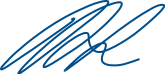 ПрезидентСоюза работодателейРостовской областиЛакунин В.Ю.